HONOR GUARD TRAILER 			2857KW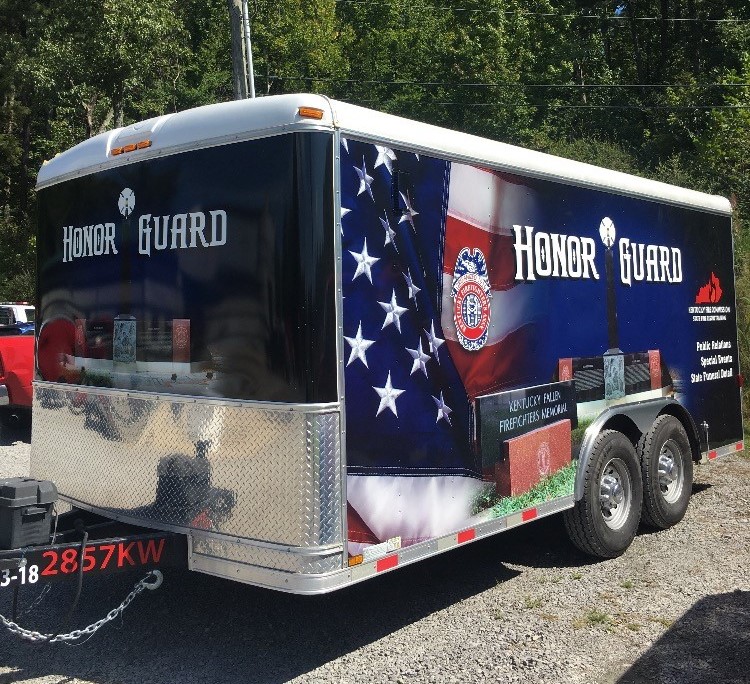 LOCATIONDistrict 3 Training CenterCalhoun, KYSPECIFICATIONS:Length		16’Width		8’Mfg Date	2015Tag-along	2 5/16” ballOBJECTIVESTo support Funerals and special events across the Commonwealth when a member of the fire service family dies.CAPABILITIESThis trailer contains honor guard uniforms, flags, and other items necessary for conducting a funeral with honors for members of the fire service.